ПРОТОКОЛ № _____Доп. Вр.                    в пользу                                           Серия 11-метровых                    в пользу                                            Подпись судьи : _____________________ /_________________________ /ПредупрежденияУдаленияПредставитель принимающей команды: ______________________ / _____________________ Представитель команды гостей: _____________________ / _________________________ Замечания по проведению игры ______________________________________________________________________________________________________________________________________________________________________________________________________________________________________________________________________________________________________________________________________________________________________________________________________________________________________________________________________________________________________________________________Травматические случаи (минута, команда, фамилия, имя, номер, характер повреждения, причины, предварительный диагноз, оказанная помощь): _________________________________________________________________________________________________________________________________________________________________________________________________________________________________________________________________________________________________________________________________________________________________________________________________________________________________________Подпись судьи:   _____________________ / _________________________Представитель команды: ______    __________________  подпись: ___________________    (Фамилия, И.О.)Представитель команды: _________    _____________ __ подпись: ______________________                                                             (Фамилия, И.О.)Лист травматических случаевТравматические случаи (минута, команда, фамилия, имя, номер, характер повреждения, причины, предварительный диагноз, оказанная помощь)_______________________________________________________________________________________________________________________________________________________________________________________________________________________________________________________________________________________________________________________________________________________________________________________________________________________________________________________________________________________________________________________________________________________________________________________________________________________________________________________________________________________________________________________________________________________________________________________________________________________________________________________________________________________________________________________________________________________________________________________________________________________________________________________________________________________________________________________________________________________________________________________________________________________________________________________________________________________________________________________________________________________________________________________________________________________________________________________________________________________________________________Подпись судьи : _________________________ /________________________/ 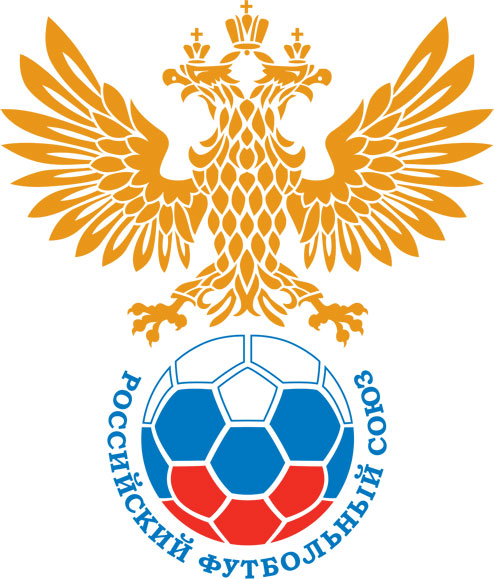 РОССИЙСКИЙ ФУТБОЛЬНЫЙ СОЮЗМАОО СФФ «Центр»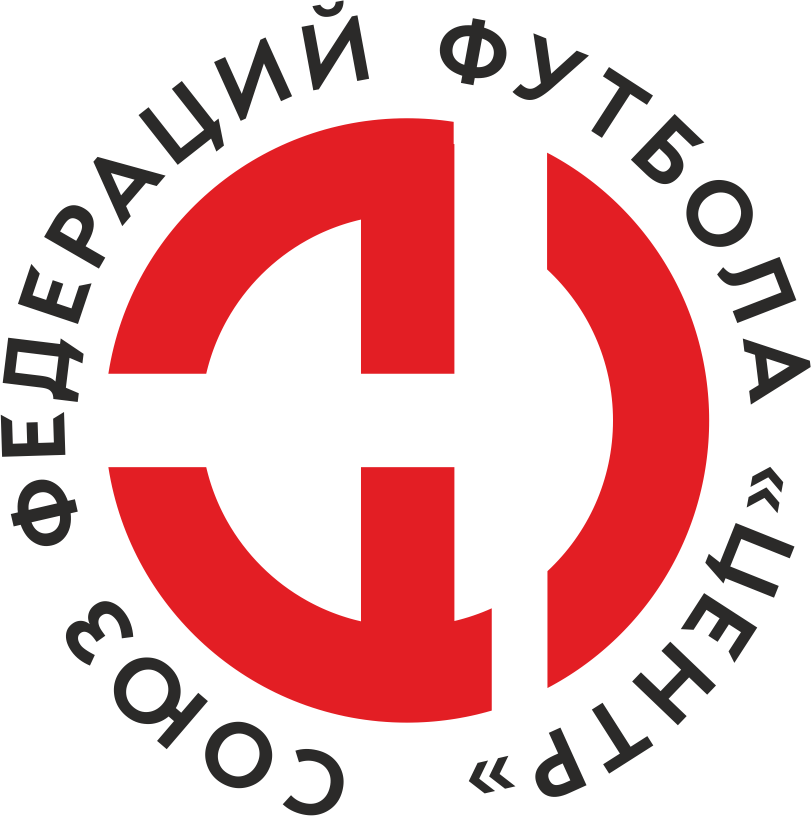    Первенство России по футболу среди команд III дивизиона, зона «Центр» _____ финала Кубка России по футболу среди команд III дивизиона, зона «Центр»Стадион «Десна» (Брянск)Дата:7 мая 2022Динамо-Брянск-М (Брянск)Динамо-Брянск-М (Брянск)Динамо-Брянск-М (Брянск)Динамо-Брянск-М (Брянск)Атом (Н-воронеж)Атом (Н-воронеж)команда хозяевкоманда хозяевкоманда хозяевкоманда хозяевкоманда гостейкоманда гостейНачало:17:00Освещение:ЕстественноеЕстественноеКоличество зрителей:200Результат:2:3в пользуАтом (Н-воронеж)1 тайм:1:0в пользув пользу Динамо-Брянск-М (Брянск)Судья:Мизюркин Юрий  (Калуга)кат.1 кат.1 помощник:Коренков Кирилл Калуга кат.3 кат.2 помощник:Сисикин Кирилл Калуга  кат.3 кат.Резервный судья:Резервный судья:Макеенков Артуркат.2 кат.Инспектор:Кадыков Сергей Петрович КалугаКадыков Сергей Петрович КалугаКадыков Сергей Петрович КалугаКадыков Сергей Петрович КалугаДелегат:СчетИмя, фамилияКомандаМинута, на которой забит мячМинута, на которой забит мячМинута, на которой забит мячСчетИмя, фамилияКомандаС игрыС 11 метровАвтогол1:0Иван НовиковДинамо-Брянск-М (Брянск)162:0Артем МедведевДинамо-Брянск-М (Брянск)482:1Максим БеляевАтом (Н-воронеж)612:2Аким АбдоковАтом (Н-воронеж)762:3Иван ЩербаковАтом (Н-воронеж)80Мин                 Имя, фамилия                          КомандаОснованиеРОССИЙСКИЙ ФУТБОЛЬНЫЙ СОЮЗМАОО СФФ «Центр»РОССИЙСКИЙ ФУТБОЛЬНЫЙ СОЮЗМАОО СФФ «Центр»РОССИЙСКИЙ ФУТБОЛЬНЫЙ СОЮЗМАОО СФФ «Центр»РОССИЙСКИЙ ФУТБОЛЬНЫЙ СОЮЗМАОО СФФ «Центр»РОССИЙСКИЙ ФУТБОЛЬНЫЙ СОЮЗМАОО СФФ «Центр»РОССИЙСКИЙ ФУТБОЛЬНЫЙ СОЮЗМАОО СФФ «Центр»Приложение к протоколу №Приложение к протоколу №Приложение к протоколу №Приложение к протоколу №Дата:7 мая 20227 мая 20227 мая 20227 мая 20227 мая 2022Команда:Команда:Динамо-Брянск-М (Брянск)Динамо-Брянск-М (Брянск)Динамо-Брянск-М (Брянск)Динамо-Брянск-М (Брянск)Динамо-Брянск-М (Брянск)Динамо-Брянск-М (Брянск)Игроки основного составаИгроки основного составаЦвет футболок: белые       Цвет гетр: синиеЦвет футболок: белые       Цвет гетр: синиеЦвет футболок: белые       Цвет гетр: синиеЦвет футболок: белые       Цвет гетр: синиеНЛ – нелюбительНЛОВ – нелюбитель,ограничение возраста НЛ – нелюбительНЛОВ – нелюбитель,ограничение возраста Номер игрокаЗаполняется печатными буквамиЗаполняется печатными буквамиЗаполняется печатными буквамиНЛ – нелюбительНЛОВ – нелюбитель,ограничение возраста НЛ – нелюбительНЛОВ – нелюбитель,ограничение возраста Номер игрокаИмя, фамилияИмя, фамилияИмя, фамилияНЛОВ1Данила Чувасов Данила Чувасов Данила Чувасов 6Данил Жиляев Данил Жиляев Данил Жиляев НЛОВ13Даниил Фомичев Даниил Фомичев Даниил Фомичев 2Максим Кулешов Максим Кулешов Максим Кулешов 22Арсений Медведев Арсений Медведев Арсений Медведев НЛ20Андрей Ефимчук Андрей Ефимчук Андрей Ефимчук 32Максим Пикатов (к)Максим Пикатов (к)Максим Пикатов (к)НЛОВ10Артем Медведев Артем Медведев Артем Медведев НЛОВ5Кирилл Пахомов Кирилл Пахомов Кирилл Пахомов НЛОВ14Александр Новиков Александр Новиков Александр Новиков 15Иван Новиков Иван Новиков Иван Новиков Запасные игроки Запасные игроки Запасные игроки Запасные игроки Запасные игроки Запасные игроки 16Максим ЛиманМаксим ЛиманМаксим Лиман11Никита ЧерняковНикита ЧерняковНикита Черняков19Павел ЛайковПавел ЛайковПавел Лайков7Егор МамоновЕгор МамоновЕгор Мамонов21Антон КисленковАнтон КисленковАнтон Кисленков3Матвей ЗимонинМатвей ЗимонинМатвей Зимонин8Кирилл МишинКирилл МишинКирилл Мишин4Алексей БерлиянАлексей БерлиянАлексей Берлиян9Максим ИжутинМаксим ИжутинМаксим ИжутинТренерский состав и персонал Тренерский состав и персонал Фамилия, имя, отчествоФамилия, имя, отчествоДолжностьДолжностьТренерский состав и персонал Тренерский состав и персонал 1Дмитрий Вячеславович ДурневТренер вратарейТренер вратарейТренерский состав и персонал Тренерский состав и персонал 2Леонид Васильевич ГончаровАдминистраторАдминистратор3Владимир Иванович СиницкийВрачВрач4567ЗаменаЗаменаВместоВместоВместоВышелВышелВышелВышелМинМинСудья: _________________________Судья: _________________________Судья: _________________________11Александр НовиковАлександр НовиковАлександр НовиковМаксим ИжутинМаксим ИжутинМаксим ИжутинМаксим Ижутин616122Артем МедведевАртем МедведевАртем МедведевПавел ЛайковПавел ЛайковПавел ЛайковПавел Лайков6464Подпись Судьи: _________________Подпись Судьи: _________________Подпись Судьи: _________________33Кирилл ПахомовКирилл ПахомовКирилл ПахомовАлексей БерлиянАлексей БерлиянАлексей БерлиянАлексей Берлиян6767Подпись Судьи: _________________Подпись Судьи: _________________Подпись Судьи: _________________44Андрей ЕфимчукАндрей ЕфимчукАндрей ЕфимчукКирилл МишинКирилл МишинКирилл МишинКирилл Мишин727255Максим ИжутинМаксим ИжутинМаксим ИжутинЕгор МамоновЕгор МамоновЕгор МамоновЕгор Мамонов808066Иван.В. НовиковИван.В. НовиковИван.В. НовиковАнтон КисленковАнтон КисленковАнтон КисленковАнтон Кисленков858577        РОССИЙСКИЙ ФУТБОЛЬНЫЙ СОЮЗМАОО СФФ «Центр»        РОССИЙСКИЙ ФУТБОЛЬНЫЙ СОЮЗМАОО СФФ «Центр»        РОССИЙСКИЙ ФУТБОЛЬНЫЙ СОЮЗМАОО СФФ «Центр»        РОССИЙСКИЙ ФУТБОЛЬНЫЙ СОЮЗМАОО СФФ «Центр»        РОССИЙСКИЙ ФУТБОЛЬНЫЙ СОЮЗМАОО СФФ «Центр»        РОССИЙСКИЙ ФУТБОЛЬНЫЙ СОЮЗМАОО СФФ «Центр»        РОССИЙСКИЙ ФУТБОЛЬНЫЙ СОЮЗМАОО СФФ «Центр»        РОССИЙСКИЙ ФУТБОЛЬНЫЙ СОЮЗМАОО СФФ «Центр»        РОССИЙСКИЙ ФУТБОЛЬНЫЙ СОЮЗМАОО СФФ «Центр»Приложение к протоколу №Приложение к протоколу №Приложение к протоколу №Приложение к протоколу №Приложение к протоколу №Приложение к протоколу №Дата:Дата:7 мая 20227 мая 20227 мая 20227 мая 20227 мая 20227 мая 2022Команда:Команда:Команда:Атом (Н-воронеж)Атом (Н-воронеж)Атом (Н-воронеж)Атом (Н-воронеж)Атом (Н-воронеж)Атом (Н-воронеж)Атом (Н-воронеж)Атом (Н-воронеж)Атом (Н-воронеж)Игроки основного составаИгроки основного составаЦвет футболок: Синие   Цвет гетр:  БелыеЦвет футболок: Синие   Цвет гетр:  БелыеЦвет футболок: Синие   Цвет гетр:  БелыеЦвет футболок: Синие   Цвет гетр:  БелыеНЛ – нелюбительНЛОВ – нелюбитель,ограничение возрастаНЛ – нелюбительНЛОВ – нелюбитель,ограничение возрастаНомер игрокаЗаполняется печатными буквамиЗаполняется печатными буквамиЗаполняется печатными буквамиНЛ – нелюбительНЛОВ – нелюбитель,ограничение возрастаНЛ – нелюбительНЛОВ – нелюбитель,ограничение возрастаНомер игрокаИмя, фамилияИмя, фамилияИмя, фамилия81Владимир Кутырев Владимир Кутырев Владимир Кутырев 4Роман Горбунов Роман Горбунов Роман Горбунов 57Максим Беляев Максим Беляев Максим Беляев 21Владимир Мезинов  Владимир Мезинов  Владимир Мезинов  17Денис Якунин  (к)Денис Якунин  (к)Денис Якунин  (к)7Михаил Сентюрин Михаил Сентюрин Михаил Сентюрин 23Михаил Белов Михаил Белов Михаил Белов 11Дмитрий Сапельников Дмитрий Сапельников Дмитрий Сапельников 52Дмитрий Забродин Дмитрий Забродин Дмитрий Забродин 9Антон Мамонтов Антон Мамонтов Антон Мамонтов 10Сергей Колпаков Сергей Колпаков Сергей Колпаков Запасные игроки Запасные игроки Запасные игроки Запасные игроки Запасные игроки Запасные игроки 85Дмитрий ЛавлинскийДмитрий ЛавлинскийДмитрий Лавлинский8Роберт ЯмлихановРоберт ЯмлихановРоберт Ямлиханов22Аким АбдоковАким АбдоковАким Абдоков77Иван ЩербаковИван ЩербаковИван Щербаков2Иван БорсяковИван БорсяковИван Борсяков1Дмитрий СелезневДмитрий СелезневДмитрий СелезневТренерский состав и персонал Тренерский состав и персонал Фамилия, имя, отчествоФамилия, имя, отчествоДолжностьДолжностьТренерский состав и персонал Тренерский состав и персонал 1Сергей Сергеевич ПанинНачальник командыНачальник командыТренерский состав и персонал Тренерский состав и персонал 234567Замена Замена ВместоВместоВышелМинСудья : ______________________Судья : ______________________11Михаил БеловМихаил БеловИван Щербаков4622Дмитрий СапельниковДмитрий СапельниковАким Абдоков46Подпись Судьи : ______________Подпись Судьи : ______________Подпись Судьи : ______________33Владимир Мезинов Владимир Мезинов Дмитрий Лавлинский58Подпись Судьи : ______________Подпись Судьи : ______________Подпись Судьи : ______________44Дмитрий ЗабродинДмитрий ЗабродинИван Борсяков8055Сергей КолпаковСергей КолпаковРоберт Ямлиханов856677        РОССИЙСКИЙ ФУТБОЛЬНЫЙ СОЮЗМАОО СФФ «Центр»        РОССИЙСКИЙ ФУТБОЛЬНЫЙ СОЮЗМАОО СФФ «Центр»        РОССИЙСКИЙ ФУТБОЛЬНЫЙ СОЮЗМАОО СФФ «Центр»        РОССИЙСКИЙ ФУТБОЛЬНЫЙ СОЮЗМАОО СФФ «Центр»   Первенство России по футболу среди футбольных команд III дивизиона, зона «Центр» _____ финала Кубка России по футболу среди футбольных команд III дивизиона, зона «Центр»       Приложение к протоколу №Дата:7 мая 2022Динамо-Брянск-М (Брянск)Атом (Н-воронеж)команда хозяевкоманда гостей